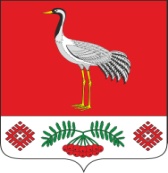 12.05.2020 г. №31РОССИЙСКАЯ ФЕДЕРАЦИЯИРКУТСКАЯ ОБЛАСТЬБАЯНДАЕВСКИЙ МУНИЦИПАЛЬНЫЙ РАЙОНТУРГЕНЕВСКОЕ СЕЛЬСКОЕ ПОСЕЛЕНИЕАДМИНИСТРАЦИЯПОСТАНОВЛЕНИЕОБ УТВЕРЖДЕНИИ ПОРЯДКА РАССМОТРЕНИЯ И УТВЕРЖДЕНИЯ ПРОЕКТА РЕШЕНИЯ О БЮДЖЕТЕ	В соответствии с главой 21 Бюджетного кодекса Российской Федерации, Федерального закона от 06.10.2003 года № 131-ФЗ «Об общих принципах организации местного самоуправления в Российской Федерации», Уставом муниципального образования «Тургеневка» ПОСТАНОВЛЯЕТ:	1. Утвердить Порядок рассмотрения и утверждения проекта решения о бюджете сельского поселения «Тургеневка» согласно приложению №1 к настоящему решению.	2. Постановление вступает в силу с момента его подписания.	3. Опубликовать настоящее постановление в газете «Вестник» и на официальном сайте МО «Тургеневка».Глава МО «Тургеневка»                                                                                            В.В. СинкевичПриложение № 1 к постановлению администрациимуниципального образования  «Тургеневка» от 12.05.2020 г. № 31Порядокрассмотрения и утверждения проекта решения о бюджете сельского поселения «Тургеневка»1. Общие положения	Настоящий Порядок рассмотрения и утверждения проекта решения о бюджете (далее – Порядок) разработан в соответствии с положениями Бюджетного кодекса Российской Федерации, Федерального закона от 06.10.2003 № 131-ФЗ "Об общих принципах организации местного самоуправления в Российской Федерации, на основании Устава муниципального образования «Тургеневка». 	1.1. Бюджет (далее – местный бюджет) утверждается в форме решения Думы  муниципального образования сельского поселения «Тургеневка».	1.2. Проект местного бюджета составляется и утверждается сроком на один год (на очередной финансовый год) или сроком на три года (очередной финансовый год и плановый период) в соответствии с муниципальным правовым актом представительного органа сельского поселения.	1.3. Решение о местном бюджете вступает в силу с 1 января очередного финансового года, а также утверждает показатели и характеристики (приложения).	1.4. Органы, осуществляющие составление проекта местного бюджета:                                       	- формирование проекта местного бюджета - исключительная прерогатива Администрации муниципального образования «Тургеневка» (далее – Администрация);	-    Бюджетный отдел поселений Финансового управления в соответствии с соглашением о передаче полномочий организует непосредственное составление и составляет проект бюджета муниципального образования2. Рассмотрение местного бюджета	2.1. Администрация вносит на рассмотрение Думы муниципального образования «Тургеневка» проект решения о местном бюджете, а также документы и материалы в соответствии со статьей 184.2 БК РФ на очередной финансовый год или сроком на три года (очередной финансовый год и плановый период) не позднее 15 ноября текущего финансового года.	2.2. Дума муниципального образования «Тургеневка» рассматривает проект местного бюджета в двух чтениях.	Предметом рассмотрения проекта бюджета на очередной финансовый год или сроком на три года в первом чтении являются основные характеристики местного бюджета, к которым относятся:	1) прогнозируемый в очередном финансовом году общий объем доходов бюджета, в том числе безвозмездные поступления от других бюджетов бюджетной системы Российской Федерации;	2) общий объем расходов бюджета;	3) дефицит (профицит) бюджета.	4) нормативная величина Резервного фонда;	5) верхний предел муниципального внутреннего долга на конец очередного финансового года или сроком на три года;	6) перечень главных администраторов доходов бюджета;	7) перечень главных администраторов  источников финансирования дефицита бюджета;    	 8) источники внутреннего финансирования дефицита бюджета;   	  9)по разделам, подразделам, целевым 	статьям (муниципальным программам и непрограммным направлениям деятельности), группам (группам и подгруппам) видов расходов и (или) по целевым статьям (муниципальным программам и непрограммным направлениям деятельности), группам (группам и подгруппам) видов расходов классификации расходов бюджетов на очередной финансовый год и плановый период, а также по разделам и подразделам классификации расходов бюджетов в случаях, установленных муниципальным правовым актом представительного органа муниципального образования, и ведомственной структуры расходов бюджета муниципального образования на очередной финансовый год и плановый период по главным распорядителям бюджетных средств, разделам, подразделам и (или) целевым статьям (муниципальным программам и непрограммным направлениям деятельности), группам (группам и подгруппам) видов расходов классификации расходов бюджетов.      	2.3. При рассмотрении в первом чтении проекта решения о местном бюджете очередной финансовый год или сроком на три года Дума заслушивает доклад финансиста и принимает решение о принятии или об отклонении проекта решения о местном бюджете на очередной финансовый год или сроком на три года. В случае принятия проекта решения о местном бюджете в первом чтении утверждаются основные характеристики местного бюджета на очередной финансовый год или сроком на три года и его параметры:     	1) общий объем межбюджетных трансфертов, получаемых из других бюджетов и (или) предоставляемых другим бюджетам бюджетной системы Российской Федерации в очередном финансовом году;     	2) доходы местного бюджета в разрезе кодов видов доходов, подвидов доходов, классификации операций сектора государственного управления, относящихся к доходам бюджетов доходов, классификации доходов бюджетов бюджетной классификации Российской Федерации.     	2.4. В случае отклонения в первом чтении проекта решения о местном бюджете Дума принимает решение о создании согласительной комиссии, состоящей из представителей Думы и Администрации.     	Согласительная комиссия не позднее чем в течение 5 дней со дня принятия решения о её создании разрабатывает согласованный вариант уточненных показателей проекта местного бюджета.    	 Согласование показателей проекта местного бюджета, по которым внесены поправки, осуществляется открытым голосованием на заседаниях согласительной комиссии.     	2.5. Согласованный проект решения о местном бюджете с приложением протоколов заседаний согласительной комиссии в срок не позднее 5 дней со дня принятия решения о создании согласительной комиссии вносится на рассмотрение Думы муниципального образования и Администрации.     	Позиции, по которым согласительная комиссия не выработала согласованного решения, вносятся на рассмотрение Думы.     	2.6. В случае возвращения проекта решения о местном бюджете на доработку в Администрацию, Администрация в течение 10 дней дорабатывает проект решения о местном бюджете с учетом предложений и замечаний, изложенных в заключении постоянной комиссии по бюджету и вносит доработанный проект решения о местном бюджете на повторное рассмотрение в первом чтении.     	При повторном внесении проекта решения о  местном бюджете Дума муниципального образования рассматривает его в первом чтении в течение 10 дней со дня повторного внесения.     	2.7. Дума рассматривает проект местного бюджета на очередной финансовый год или сроком на три года во втором чтении в течение 10 дней со дня его принятия в первом чтении.3.  Утверждение местного бюджета     	3.1. Предметом рассмотрения проекта бюджета на очередной финансовый год или сроком на три года во втором чтении являются:    	 текстовые статьи проекта решения о местном бюджете, а также приложения к нему, устанавливающие:     	1) прогнозируемый в очередном финансовом году или сроком на три года общий объем доходов бюджета, в том числе безвозмездные поступления от других бюджетов бюджетной системы Российской Федерации;	2) общий объем расходов;    	3) дефицит (профицит) бюджета;     	4) нормативная величина Резервного фонда;     	5) верхний предел муниципального внутреннего долга;     	6) перечень главных администраторов (администраторов) доходов местного бюджета;     	7) перечень главных администраторов (администраторов) источников финансирования дефицита местного бюджета;     	8) доходы бюджета по группам, подгруппам, статьям, подстатьям, элементам, программам (подпрограммам) и кодам экономической классификации доходов бюджетов Российской Федерации;     	9) источники внутреннего финансирования дефицита бюджета;     	10) распределение бюджетных ассигнований по разделам, подразделам, целевым статьям, группам (группам и подгруппам) видов расходов либо по разделам, подразделам, целевым статьям (государственным (муниципальным) программам и непрограммным направлениям деятельности), группам (группам и подгруппам) видов расходов и (или) по целевым статьям (государственным (муниципальным) программам и непрограммным направлениям деятельности), группам (группам и подгруппам) видов расходов классификации расходов бюджетов на очередной финансовый год (очередной финансовый год и плановый период), а также по разделам и подразделам классификации расходов бюджетов в случаях;     	11)  ведомственную структуру расходов бюджета;     	12) перечень целевых программ.     	Для рассмотрения во втором чтении проект решения выносится на голосование в целом.     	3.2. Решение о бюджете муниципального образования «Тургеневка» подлежит официальному обнародованию, а так же размещению на официальном сайте муниципального образования «Тургеневка».